Re: Objednávka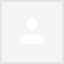 Dobrý den paní Dvořáková,vaší objednávku na opravu osvětlení akceptuji.S přáním příjemného dneMiroslav Mičík
---------- Původní e-mail ----------
Od: Hana Dvořáková <hana.dvorakova@zsbrok.cz>
Komu: miroslavmicik@seznam.cz
Datum: 13. 7. 2020 9:07:01
Předmět: ObjednávkaDobrý den, v příloze posílám objednávku na opravu osvětlení na naší škole a prosím o její akceptaci odpovědí na tuto zprávu.
--S pozdravem

Hana Dvořáková
Základní škola Bruntál, Okružní 38, příspěvková organizace
IČ: 75026961
DIČ: CZ75026961
www.zsbrok.cz
Tel.: 554 231 199
Mob.: 776 33 76 33
ID dat. schránky: zvzmj4z